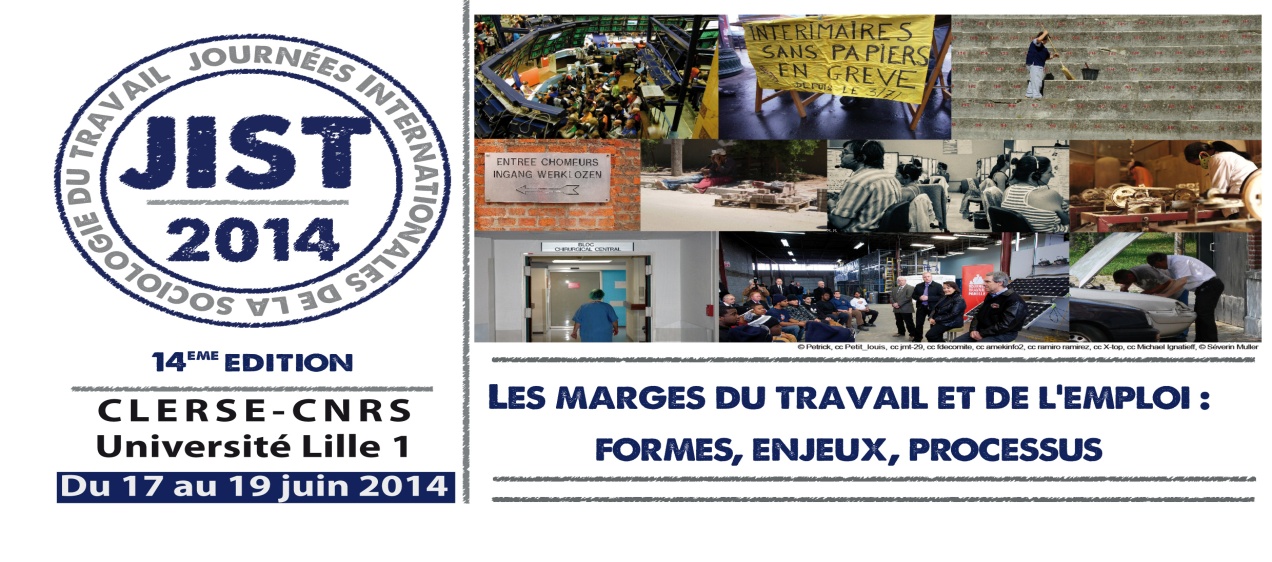 A completar y enviar por correo postal o electrónicoAdjuntando confirmación de pago antes del 04 de abril 2014 imperativamente (no será posible comunicar ni figurar en el programa definitivo sin haber cumplimentado previamente los requisitos de inscripción) a : Madame Sophie GOYAT CLERSE (JIST 2014), Université Lille 1, bâtiment SH2, bureau 209, 59655 Villeneuve d’Ascq Cedex, FranceSophie.Goyat@univ-lille1.frPresencia en los almuerzos (incluido en los gastos de inscripción) :- Almuerzo 17 de junio 2014				OUI    □     	NON    □- Recepción en sede del Gobierno Local 17 juin		OUI    □     	NON    □- Almuerzo del 18 junio 2014				OUI    □     	NON    □- Actividad cultural 18 junio 2014	 	 	OUI    □     	NON    □- Almuerzo 19 junio 2014				OUI    □     	NON    □Modo de pago escogido :□   Cheque en euros a orden del Agent Comptable de l’Université Lille 1□   Bon de commande à : CLERSE, Université Lille 1, bâtiment SH2, 59655 Villeneuve d’Ascq Cedex                 N° SIRET : 195 935 598 00019□   Giro bancario : (Mencionar el nombre del coloquio en el momento del pago :  Jist2014 ) M. l’Agent Comptable de l’Université des Sciences et Technologies de LILLECité scientifique – Bâtiment A3 – Service Caisse59655 Villeneuve d'Ascq Cedex – FranceGiro bancario - Pago desde FranciaGiro bancario - Pago internacionalPara encontrar un alojamiento (a cargo de cada ponente) :Todas las informaciones (hoteles, apartementos, albergues…) sur página de las JIST : http://jist2014.univ-lille1.fr/ Para toda información complementaria relativa a la inscripción:Teléfono : 03 20 43 66 40 -  Fax  03 20 43 66 35Mail : sophie.goyat@univ-lille1.frHOJA DE INSCRIPCIONAPELLIDOS :...................................................................Nombre : ................................................................Institución:..............................................................Dirección Profesional : .........................................…………………………………………………...CódigoPostal : …………………………………..Ciudad : ………………………………………….País : ……………………………………………Tel. directo : ……………………………………………Mail : ………………………………………..........Fax : ……………..……………………………………Dirección de facturación (si distinta de la profesional) : ……………….. …………………………………………………………………………………………………Código Postal : …………… ……………………………Ciudad : ……………………………………………….País : ………………………………………………….DERECHOS DE INSCRIPCIONDERECHOS DE INSCRIPCIONCATEGORIA PRECIO□ Personas no titulares (doctorandos, precarios, parados…)  □ Personas titulares de un empleo70 euros    130 euros     banqueGuichetCompteRibdomiciliation10071590000000100389266TP LILLEIBANIBANIBANIBANIBANIBANIBANBICFR 7610071590000000100389266TRPUFRP1